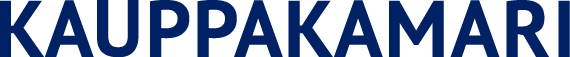 ITÄ-UUDENMAAN KAUPPAKAMARIYKSIKÖN YRITYSPALKINTO 2021Some – avain menestykseenArvoisa toimitusjohtaja,Itä-Uudenmaan kauppakamariyksikkö jakaa vuosittain Itä-Uudenmaan yrityspalkinnon, poikkeuksena vuosi 2020, jolloin kilpailu peruttiin koronan takia. Vuonna 2019 palkinnon voitti Robbes Lilla Trädgård Ab.Yrityspalkinnon myöntämisen tavoitteena on vahvistaa ja korostaa yritystoiminnan keskeistä asemaa ja sen merkitystä Itä-Uudenmaan kehittämisessä tänä päivänä ja tulevaisuudessa.Yrityspalkinnon saajayrityksen tulee toimia Itä-Uudellamaalla. Konsernien tai monitoimipaikkaisten yritysten osalta arvioidaan vain toiminta Itä-Uudellamaalla (Itä-Uusimaa = Askola, Lapinjärvi, Loviisa, Myrskylä, Porvoo, Pukkila ja Sipoo).Tämän vuoden teemaksi on valittu ”Some – avain menestykseen”. Haemme kokoon katsomatta yritystä, joka on onnistuneesti hyödyntänyt somea oman yrityksensä menestystä rakentaessaan. Yritykset voivat käyttää sosiaalista mediaa esimerkiksi yrityskuvan rakentamiseen, työnantajamielikuvan luomiseen, viestien välitykseen asiakkaille, palautteen keräämiseen ja myynnin vauhdittamiseen. Some luo mahdollisuuden yrityksille viestiä nykyisten ja uusien asiakkaiden kanssa. Somen kautta on yritysten helppo jakaa tarjouksia tai kuulumisia. Sosiaalinen media on myös väline, joka kannustaa asiakkaita vuorovaikutukseen ja yrityksen tuotteiden tai palveluiden ostamiseen. Somen avulla yritys haluaa luoda henkilökohtaisemman suhteen asiakkaidensa kanssa.Käyttämällä useita erilaisia some-kanavia pyrkii yritys erottautumaan kilpailijoistaan. Somea voidaan käyttää myös vahvistamalla siteitä yhteistyökumppaneihin.  Somea voidaan käyttää sekä yritysten ulkoisessa, että sisäisessä viestinnässä.Valintakierrosta varten toivomme Teiltä vastauksia oheisen kyselylomakkeen kysymyksiin.  Valinnassa otamme huomioon myös yrityksen taloudelliset tunnusluvut. Palkintolautakunta varaa itselleen mahdollisuuden arvioida parhaita yrityksiä tarkemmin.Itä-Uudenmaan yrityspalkinto julkistetaan ja jaetaan 12.5.2021 Itä-Uudenmaan kauppakamariyksikönElinkeinoaamussa.Porvoo 2.3.2021PALKINTOLAUTAKUNTA Katarina Enholm		Lena Forsström	Mauri Molander	Tapani Myllys	Risto Volanenvarapuheenjohtaja		jäsen	puheenjohtaja	jäsen	jäsenItä-Uudenmaan yrityspalkinto 2021Yrityspalkintolomake löytyy oheisesta linkistä.
Kyselylomake on myös Helsingin seudun kauppakamarin verkkosivuilla. Vastaukset jätettävä 7.4.2021 mennessä: Lisätietoja asiasta saa Itä-Uudenmaan kauppakamariyksikön asiamieheltä Gustaf Forsbergilta, s-posti gustaf.forsberg@lponet.fi, m. 044 505 8250.Kysely on avoin kaikille yrityksille, joilla on toimintaa Itä-Uudellamaalla. (palkintolautakunta suhteuttaa yrityskoot) 1.	Yrityksen nimi:		____________________________________	www-sivu:		____________________________________	some-osoitteet:		____________________________________				____________________________________				____________________________________				____________________________________	Osoite:			____________________________________	Vastaajan nimi ja puh. no	____________________________________	Vastaajan sp-osoite		____________________________________	Päiväys:		____________________________________2.	Mikä on yrityksenne pääasiallinen toiminta?3.		Kuvaus yrityksenne toiminnasta ja somen merkityksestä yrityksen menestystekijänä.4.	Miten kuvaisitte somen merkitystä yrityksellenne tulevaisuudessa kolmen vuoden tähtäimellä (2021–2023)?5. 	Yrityksen tunnuslukuja:	   v. 2018	v. 2019        enn. 2020    budj. 2021Liikevaihto (tuhat €)	    _____            _____            _____           _____Liikevoitto (tuhat €)	    _____            _____            _____           _____	Henkilöstö (lkm.)	    _____            _____            _____           _____	6.	Palautetta Itä-Uudenmaan kauppakamariyksikölle.	Lomaketta voi tarvittaessa täydentää erillisellä liitteellä.	Kiitämme vaivannäöstänne. Kaikki vastaukset hävitetään asianmukaisesti palkinnon saajan valinnan jälkeen, ellei aineistoa ole erikseen pyydetty palauttamaan.Aikaisemmat Itä-Uudenmaan yrityspalkinnon saajat ovat:Vuosi	Yrityspalkinnon saaja			Kunniamaininta1999	Uusimaa Oy				Savijärven Kartano2000	Santasalo Engineering Oy			-2001	Oy Suomen EDM Ab			-2002 	Lexel Electric Oy				Porvoon Energia Oy2003 	Konepaja Alueputkitus Oy			-2004	Hotelli Haikon Kartano			Pukaron Paroni2005 	K. Hartwall Oy Ab			Oy C.E. Lindgren Ab2006	Tee- ja kahvihuone Helmi  Oy			Porvoo tours2007	Oy Kaivonporaus Tom Allen Brunnsborrning Ab	-2008 	Eino Korhonen Oy			-2009	Oy Teampac Ab				-2010	Finnsweet Oy				Oy Weldmec Ab2011	LPOnet Oy Ab				-2012	Kokousmylly Oy				MC Machine Oy2013	Neste Oil Oyj				-2014	Porvoon Lääkärikeskus			-2015	Porvoon Autopalvelu			Neste Jacobs2016	CM Tools Oy				-2017	Ensto Oy				-2018	Picote Solutions Oy Ltd			-2019	Robbes Lilla Trädgård Ab			-2020	kilpailu peruttiin koronan takia